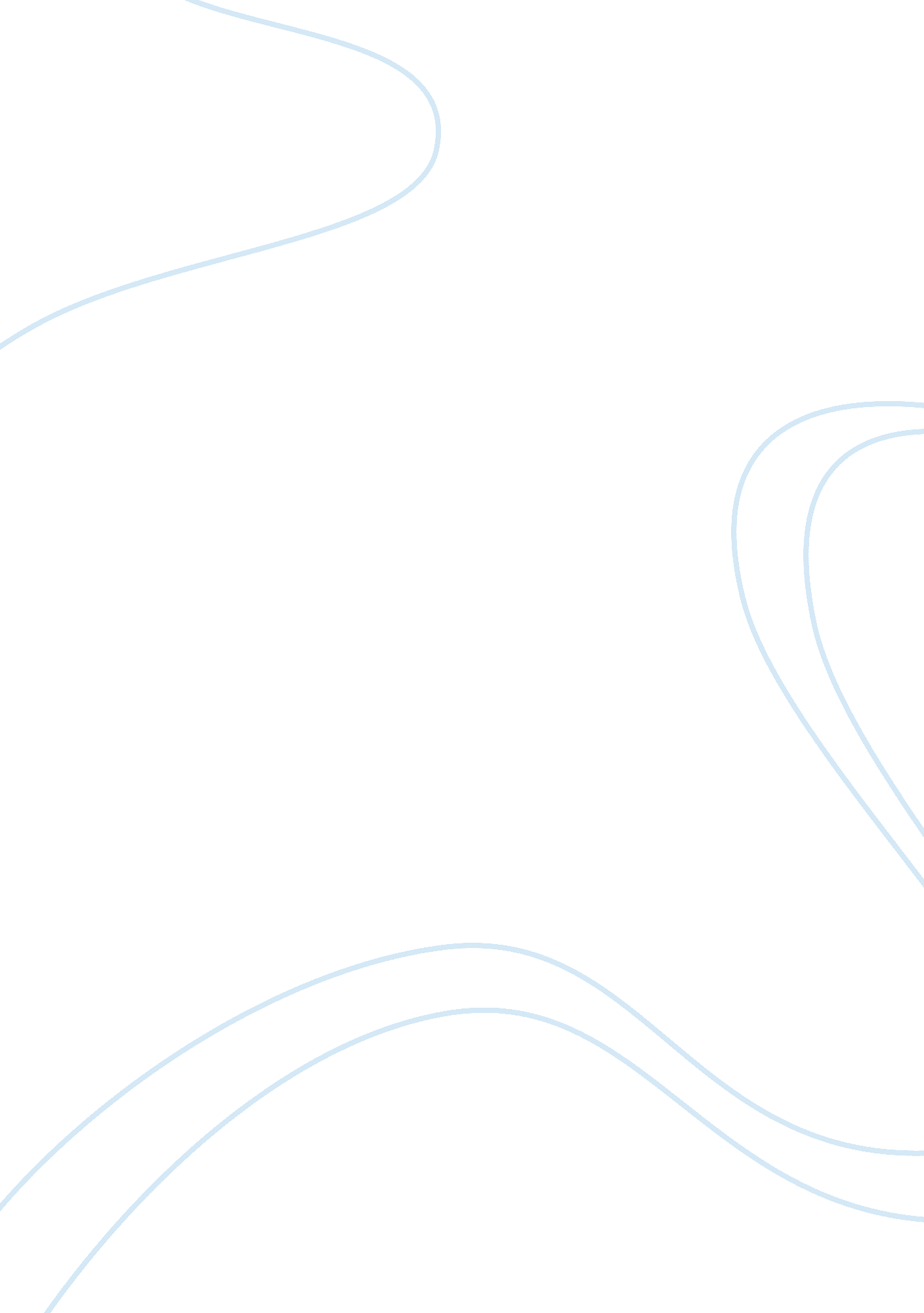 Sample case study on naming a businessPsychology, Success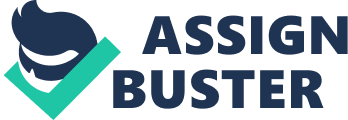 \n[toc title="Table of Contents"]\n \n \t Post 1 \n \t Post 2 \n \t References \n \n[/toc]\n \n Post 1 I do concur with the first post concerning the essentiality of business relationships in achieving success of a business. Furthermore, having a sister over to further her faith, biblically, is the best idea because Jesus in the New Testament intended for the Good News to be spread (Bratton and Strittmatter, 2013). However, in a business situation, a sister will be more of a distraction along the path for success. For Carlos, as much as he is a non-Christian, it is Shania’s duty to try her best to turn him onto the right path. Jesus said that it is important for one to remove the spec in one’s eyes before removing the log in the neighbor (Ruiz and Vargas-Silva, 2014). Thus, being judgmental is not the best idea for Shania. Business-wise, it is the best because Carlos is an individual who appears to be blessed with ideas (Siemiatycki, 2011). Post 2 The second and the first post agree that the sister to Shania should be allowed time with her sister in the Coffeehouse in a bid to further her faith in Christ. The response is the same in that business-wise, she will be a distraction to the success of the business (Siemiatycki, 2011). For the husband to Kelsey, my colleague is right because she has to prioritize her children. For Carlos, the second post views him as a non-Christian. What they forget is that the New Testament encourages the unity of everyone and encourages everyone not to have no enemies. Besides, it is Shania’s responsibility to ensure that he persuades Carlos to be a Christian (Bratton and Strittmatter, 2013). 
Shania promoting a minority ethnic community is an excellent idea as it will portray a regime of leadership which does not discriminate. However, it is significant that she does not underestimate the fact that there may be misinterpretations from other communities. Favoring one community over the other is still favoritism and as a result tribalism (Ruiz and Vargas-Silva, 2014). References Bratton, V. K., & Strittmatter, C. (2013). To Cheat or Not to Cheat?: The Role of Personality in Academic and Business Ethics. Ethics & Behavior, 23(6), 427-444. doi: 10. 1080/10508422. 2013. 811077 
Ruiz, I., & Vargas-Silva, C. (2014). Remittances and the Business Cycle: A Reliable Relationship?. Journal Of Ethnic & Migration Studies, 40(3), 456-474. doi: 10. 1080/1369183X. 2013. 787704 
Siemiatycki, M. (2011). Public-Private Partnership Networks: Exploring Business-Government Relationships in United Kingdom Transportation Projects. Economic Geography, 87(3), 309-334. doi: 10. 1111/j. 1944-8287. 2011. 01115. x 